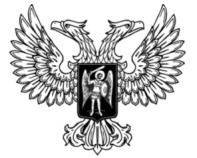 ДонецкАЯ НароднАЯ РеспубликАЗАКОН О СОЦИАЛЬНОЙ ЗАЩИТЕ ЧЛЕНОВ СЕМЕЙ ЛИЦ, ПОГИБШИХ ПРИ ЗАЩИТЕ ДОНЕЦКОЙ НАРОДНОЙ РЕСПУБЛИКИПринят Постановлением Народного Совета 5 октября 2018 годаСтатья 1Настоящий Закон определяет организационно-правовые основы социальной защиты членов семей лиц, погибших при защите Донецкой Народной Республики от вооруженной агрессии Украины и не имеющих статуса военнослужащих (далее – члены семьи погибшего). Статья 2К членам семьи погибшего относятся: вдова (вдовец), родители, дети, а также лица, находившиеся на его иждивении.Статья 3Один из членов семьи погибшего имеет право на получение льготы в виде освобождения от оплаты жилищно-коммунальных услуг. Статья 4Порядок предоставления льготы, предусмотренной статьей 3 настоящего Закона, определяется Советом Министров Донецкой Народной Республики.Статья 5За вдовами (вдовцами) право на получение льготы, предусмотренной статьей 3 настоящего Закона, сохраняется до повторного вступления в брак.Временно исполняющий обязанностиГлавы Донецкой Народной Республики			Д.В. Пушилинг. Донецк5 октября 2018 года№ 256-IHC